ANALIZA STANU GOSPODARKI ODPADAMI KOMUNALNYMI NA TERENIEGMINY NOWE BRZESKOZA 2022 ROKkorekta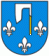 Nowe Brzesko, wrzesień 2023 rokuWstępDokument ten stanowi roczną analizę stanu gospodarki odpadami komunalnymi na terenie Gminy Nowe Brzesko, sporządzoną w celu weryfikacji możliwości technicznych i organizacyjnych gminy w zakresie gospodarowania odpadami komunalnymi.Analiza swoim zakresem obejmuje:1). możliwości przetwarzania niesegregowanych (zmieszanych) odpadów komunalnych, bioodpadów stanowiących odpady komunalne oraz przeznaczonych do składowania
pozostałości z sortowania odpadów komunalnych i pozostałości z procesu mechaniczno-biologicznego przetwarzania niesegregowanych (zmieszanych) odpadów komunalnych;2).  potrzeby inwestycyjne związane z gospodarowaniem odpadami komunalnymi;3).  koszty poniesione w związku z odbieraniem, odzyskiem, recyklingiem i unieszkodliwianiem odpadów komunalnych w podziale na wpływy, wydatki i nadwyżki z opłat za gospodarowanie odpadami komunalnymi;4). liczbę mieszkańców;
5).  liczbę właścicieli nieruchomości, którzy nie zawarli umowy, o której mowa w art. 6 ust.
1, w imieniu których gmina powinna podjąć działania, o których mowa w art. 6 ust. 6-12;
6).  ilość odpadów komunalnych wytwarzanych na terenie gminy;7).  ilość niesegregowanych (zmieszanych) odpadów komunalnych i bioodpadów stanowiących odpady komunalne, odbieranych z terenu gminy oraz przeznaczonych do składowania pozostałości z sortowania odpadów komunalnych i pozostałości z procesu mechaniczno-biologicznego przetwarzania niesegregowanych (zmieszanych) odpadów komunalnych;
8).  uzyskane poziomy przygotowania do ponownego użycia i recyklingu odpadów komunalnych;
9).  masę odpadów komunalnych wytworzonych na terenie gminy przekazanych do termicznego przekształcania oraz stosunek masy odpadów komunalnych przekazanych do termicznego przekształcania do masy odpadów komunalnych wytworzonych na terenie gminy.
Głównym celem analizy jest dostarczenie niezbędnych informacji dla stworzenia efektywnego systemu gospodarki odpadami komunalnymi.Prezentowana analiza gospodarki odpadami obejmuje rok 2022. Obowiązkiem Gminy
Nowe Brzesko jest zapewnienie odbioru odpadów komunalnych z nieruchomości
zamieszkałych zlokalizowanych na terenie gminy poprzez wybór w drodze przetargu firmy
zobowiązanej do transportu, przejęcia i zagospodarowania odpadów komunalnych
pochodzących ze wskazanych nieruchomości oraz pokrycie kosztów związanych
z funkcjonowaniem systemu z pobieranych opłat za gospodarowanie odpadami komunalnymi.
Jednym z podstawowych wymogów funkcjonowania systemu gospodarki odpadami
komunalnymi było objęcie nim wszystkich mieszkańców nieruchomości zamieszkałych, którzy
zobowiązani zostali do wnoszenia regularnie stałych opłat.Podstawa prawna sporządzenia analizy: Analizę sporządzono na podstawie art. 3 ust. 2 pkt. 10 w związku z art. 9tb ustawy z dnia 13 września 1996 r. o utrzymaniu czystości i porządku w gminach (t.j. Dz.U. z 2022r., poz. 888 j.t.), gdzie określony został wymagany zakres takiej analizy.Zakres przedmiotowej analizy częściowo pokrywa się z rocznym Sprawozdaniem z realizacjizadań z zakresu gospodarowania odpadami komunalnymi, sporządzanym przez gminę, na podstawie art. 9q cyt. ustawy, celem jego przedłożenia Marszałkowi Województwa Małopolskiego oraz Małopolskiemu Wojewódzkiemu Inspektorowi Ochrony Środowiska w terminie do 31 marca roku następującego po roku, którego dotyczy.Analizę stanu gospodarki odpadami komunalnymi sporządza się w terminie do 30 kwietnia za poprzedni rok kalendarzowy i podlega publicznemu udostępnieniu na stronie podmiotowej  Biuletynu Informacji Publicznej urzędu gminy. System gospodarowania odpadami komunalnymi w 2022 roku.Gospodarowanie odpadami komunalnymi na terenie Gminy Nowe Brzesko zostało uregulowane na podstawie następujących aktów prawnych:- Ustawa z dnia 13 września 1996 r. o utrzymaniu czystości i porządku w gminach (Dz. U. z 2022r. poz. 2519 z późn. zm.),
- Ustawa z dnia 14 grudnia 2012 r. o odpadach (Dz. U. z 2022 r. poz. 699 z późn. zm.),
- Rozporządzenie Ministra Klimatu z dnia 2 stycznia 2020 r. w sprawie katalogu odpadów (Dz. U.
poz. 10),
- Rozporządzenie Ministra Środowiska z dnia 15 grudnia 2017 r. w sprawie poziomów ograniczenia
składowania masy odpadów komunalnych ulegających biodegradacji (Dz. U. poz. 2412),- Rozporządzenie Ministra Klimatu i Środowiska z dnia 3 sierpnia 2021 r. w sprawie poziomów przygotowania do ponownego użycia i recyklingu odpadów komunalnych (Dz.U. z 2021 poz. 1530),UCHWAŁA Nr XXII/162/20 Rady Miejskiej Nowe Brzesko z dnia 30 października 2020r. w sprawie: ustalenia stawki za gospodarowanie odpadami komunalnymi.UCHWAŁA Nr XXIV/230/21 Rady Miejskiej Nowe Brzesko z dnia 9 grudnia 2021r. w sprawie: zmiany uchwały Nr XXIII/154/2012 Rady  Miejskiej Nowe Brzesko z dnia 9 listopada 2012r. w sprawie terminu, częstotliwości i trybu uiszczania opłaty za gospodarowanie odpadami komunalnymi przez właścicieli nieruchomości, na których zamieszkują mieszkańcy. UCHWAŁA NR.XII/95/2019 Rada Miejska Nowe Brzesko z dnia 5 grudnia 2019r.w sprawie: uchwalenia wzoru deklaracji o wysokości opłat za gospodarowanie odpadami komunalnymi składanej przez właścicieli nieruchomości położonych na terenie Gminy Nowe Brzesko.UCHWAŁA Nr XLVI/31723 Rady Miejskiej Nowe Brzesko z dnia 23 stycznia 2023r. w sprawie: zmiany uchwały nr XLI/278/22 w sprawie określenia górnych stawek opłat ponoszonych przez właścicieli nieruchomości za usługi w zakresie odbierania odpadów komunalnych oraz opróżniania zbiorników bezodpływowych i transportu nieczystości ciekłych.UCHWAŁA Nr XXII/153/2012 Rady Miejskiej Nowe Brzesko z dnia 9 listopada 2012r. w sprawie: wyboru metody ustalania opłaty za gospodarowanie odpadami komunalnymi. UCHWAŁA Nr XLI/276/22 Rady Miejskiej Nowe Brzesko z dnia 19 sierpnia 2022r. w sprawie: Regulaminu utrzymania czystości i porządku na terenie Gminy Nowe Brzesko.UCHWAŁA Nr XLI/277/22 Rady Miejskiej Nowe Brzesko z dnia 19 sierpnia 2022r. w sprawie: określenia szczegółowego sposobu i zakresu świadczenia usług w zakresie odbierania odpadów komunalnych od właścicieli nieruchomości.Zgodnie z Regulaminem utrzymania czystości i porządku na terenie Gminy Nowe Brzesko właściciele nieruchomości, obowiązani byli do prowadzenia selektywnego zbierania odpadów, na zasadach określonych w Regulaminie:  papieru, tworzywa sztucznego, opakowań wielomateriałowych i metalu,  szkła, przeterminowanych leków i chemikaliów, zużytych baterii i akumulatorów,  zużytego sprzętu elektrycznego i elektronicznego,  mebli i innych odpadów wielkogabarytowych,  odpadów budowlanych i rozbiórkowych stanowiących odpady komunalne,  zużytych opon,  bioodpady, popiołu,  tekstyliów i odzieży, odpadów niekwalifikujących się do odpadów medycznych powstałych w gospodarstwa domowych w wyniku przyjmowania produktów leczniczych w formie iniekcji i prowadzenia monitoringu poziomu substancji we krwi w szczególności igieł i strzykawek.Na terenie Gminy Nowe Brzesko w 2022 roku, obowiązywał system mieszany (workowo -pojemnikowy) zbiórki odpadów komunalnych. Niesegregowane odpady komunalne były gromadzone w pojemnikach o pojemności 120l, 240l i l100l. Odpady zbierane selektywnie gromadzone były w workach. Worki w odpowiednich kolorach: żółtym (metale i tworzywa sztuczne) i zielonym (odpady ze szkła, w tym odpady opakowaniowe), niebieskim (odpady z papieru, w tym tektury, odpady opakowaniowe z papieru i odpady opakowaniowe z tektury), brązowy (bioodpady), szary (popiół z palenisk domowych),  zapewniał Wykonawca usługi w zakresie odbioru odpadów komunalnych.
Ponadto mieszkańcy mogli nieodpłatnie oddawać odpady do znajdującego się na terenie Gminy
Nowe Brzesko Punktu Selektywnej Zbiórki Odpadów Komunalnych (PSZOK).Selektywne zbieranie odpadów na terenie Gminy Nowe Brzesko prowadzone było w następujących formach:1).  zbieranie na terenie nieruchomości, w  workach, z których były odbierane odpady następujących frakcji: a). papieru,b). metale, odpady tworzyw sztucznych, w tym odpady opakowaniowe tworzyw sztucznych, oraz odpady opakowaniowe wielomateriałowec). szkła, d). popiół i żużel z palenisk domowych,  e). bioodpady2). zbieranie przez punkty selektywnego zbierania odpadów komunalnych następujących frakcji odpadów:a) przeterminowanych leków i chemikaliów, b) zużytych baterii i akumulatorów, c) zużytego sprzętu elektrycznego i elektronicznego, d)  mebli i innych odpadów wielkogabarytowych: w ilości nie przekraczającej  na nieruchomość w roku kalendarzowym 4 szt. „dużych” (np. szafa, łóżko), 12 szt. „małych” (np. krzesło, szafka nocna).e) zużytych opon, opony pochodzące wyłącznie z pojazdów osobowych o masie do 3,5 tony w ilości nie przekraczającej 4 szt. na nieruchomość na rok kalendarzowy. Zużytych opon powstałych w wyniku prowadzenia działalności gospodarczej, usługowej oraz w gospodarstwach rolnych nie odbierano.f) bioodpadówg) odpadów budowlanych i rozbiórkowych z gospodarstw domowych w ilości nie przekraczającej 200 kg na nieruchomość na rok kalendarzowy,h) odpady ze szkła, w tym odpady opakowaniowe ze szkła, i) metale, odpady tworzyw sztucznych, w tym odpady opakowaniowe tworzyw sztucznych, oraz odpady opakowaniowe wielomateriałowe, j) odpady z papieru, w tym tektury, odpady opakowaniowe z papieru i odpady opakowaniowe z tektury,k)  tekstyliów i odzieży, l)  popiół, ł) odpadów niekwalifikujących się do odpadów medycznych powstałych w gospodarstwa domowych w wyniku przyjmowania produktów leczniczych w formie iniekcji i prowadzenia monitoringu poziomu substancji we krwi w szczególności igieł i strzykawek.Zbieranie poszczególnych frakcji odpadów tj. mebli i innych odpadów wielkogabarytowych oraz zużytego sprzętu elektrycznego i elektronicznego, odbywało się również w formie tak zwanej wystawki przydomowej. 
         Usługę w zakresie odbioru i zagospodarowania odpadów komunalnych od właścicieli nieruchomości zamieszkałych na terenie gminy Nowe Brzesko w roku 2022 świadczyła firma - Przedsiębiorstwo Wielobranżowe „MIKI” Mieczysław Jakubowski, z siedzibą: ul. Nad Drwiną 33, 30-841Kraków. 
Opłatę za gospodarowanie odpadami komunalnymi na terenie Gminy Nowe Brzesko powstającymi na nieruchomościach zamieszkałych stanowił iloczyn liczby mieszkańców zamieszkujących daną nieruchomość oraz stawki opłaty.Na terenie Gminy Nowe Brzesko w 2022 roku obowiązywały następujące stawki miesięczne za gospodarowanie odpadami komunalnymi: - stawka opłaty za gospodarowanie odpadami komunalnymi w wysokości 34 zł miesięcznie od osoby, - zwolnienie z części opłaty za gospodarowanie odpadami komunalnymi właścicieli nieruchomości zabudowanych budynkami mieszkalnymi jednorodzinnymi kompostujących bioodpady stanowiące odpady komunalne w kompostowniku przydomowym w wysokości 4,00zł od osoby. - jeżeli właściciel nieruchomości nie wypełniał obowiązku zbierania odpadów komunalnych w sposób selektywny, ustalona została podwyższona stawka opłaty za gospodarowanie odpadami komunalnymi w wysokości 68,00 zł miesięcznie od osoby.  Możliwości przetwarzania zmieszanych odpadów komunalnych, odpadów zielonych oraz pozostałości z sortowania i pozostałości z mechaniczno- biologicznego przetwarzania odpadów komunalnych przeznaczonych do składowania.Na terenie Gminy Nowe Brzesko nie ma możliwości przetwarzania  odpadów komunalnych, odpadów zielonych oraz pozostałości z sortowania i pozostałości z mechaniczno-biologicznego przetwarzania odpadów komunalnych przeznaczonych do składowania, ponieważ brak jest  na terenie gminy instalacji przeznaczonej do tego celu.  Znaczną część odpadów zielonych z uwagi na to, że Gmina Nowe Brzesko jest gminą miejsko-wiejską jest kompostowana na przydomowych kompostownikach. W roku 2022 zgodnie z danymi pochodzącymi ze sprawozdań przedsiębiorców, odpady odbierane z terenu Gminy Nowe Brzesko trafiły do następujących Instalacji Regionalnych:- niesegregowane (zmieszane) odpady komunalne o kodzie 2003011. MBP MIKI Recykling Sp.z.o.o ul. Nad Drwinią 33, 30-741 Kraków2. Zakład segregacji i kompostowania odpadów FCC Tarnobrzeg Sp.z.o.o, ul. Strefowa 8,                 39-400 Tarnobrzeg3. FCC Śląsk Sp. Z.o.o Zakład Mechaniczno – Biologicznego Przetwarzania Odpadów,                      ul. Cmentarna 19 F , 41-800 Zabrze,4. Instalacja do mechaniczno – biologicznego przetwarzania odpadów FCC Podkarpacie              Sp. z.o.o. ul. Strefowa 8, 39-400 TarnobrzegInstalacja do mechaniczno – biologicznego przetwarzania odpadów zmieszanych odpadów komunalnych oraz dopuszczania odpadów zbieranych i wytwarzania paliwa alternatywnego w Krakowie MIKI Recykling. Ul. Nad Drwinia 33, 30-741 KrakówZakład Gospodarski Odpadami w Brzeszczach , Agencja Komunalna Sp. Z.o.o, ul. Graniczna 48, 32-620 BrzeszczeInstalacja Komunalna do przetwarzania odpadów komunalnych  w Zabrzu , FCC Śląsk            Sp.        z.o.o. ul. Cmentarna 19 F 41-800 ZabrzeInstalacja do mechaniczno – biologicznego przetwarzania odpadów komunalnych oraz przetwarzania selektywnie zbieranych odpadów zielonych i innych ulegających biodegradacyjnych w Siemianowicach Śląskich. Ul. Konopnickiej 11, 41-100 Siemianowice Śląskie     Instalacja komunalna do przetwarzania odpadów komunalnych w Krakowie, REMONDIS      Ul. Półłanki 64, 30-740 KrakówInstalacja komunalna do przetwarzania odpadów komunalnych w Nowym Targów, FCC Podhale. Ul. Jana Pawła II 51, 34-400 Nowy Targ- odpady ulegające biodegradacji (zielone) o kodzie 200201Kompostownia F.U.H. KOP-EKO Karol Trzupek, 32-420 Gdów, Zalesiany 1FCC Śląsk Sp. z. o .o Zakład Mechaniczno – Biologicznego Przetwarzania Odpadów ul. Cmentarna 19 F 41-800- odpady ulegające biodegradacji o kodzie 200108 (odpady kuchenne ulegające biodegradacji)Instalacja do Suszenia biologicznego odpadów ulegających biodegradacji , MIKI Recykling          Sp. Z.o.o ul. Nad Drwinią 33, 30-741 KrakówMasa odpadów, powstałych po sortowaniu niesegregowanych (zmieszanych) odpadów komunalnych odebranych, przekazana do składowania, w tym do:	Masa odpadów o kodzie 190599 inne niewymienione odpady, powstałych po sortowaniu niesegregowanych (zmieszanych) odpadów komunalnych odebranych, przekazana do składowania w 2022 r. – 99,6292 Mg.GRUPA AZOTY Jednostka Ratownictwa Chemicznego Sp. z o.o., 33-100 Tarnów, ul. Czysta,Bytomskie Przedsiębiorstwo Komunalne Sp. z o.o. Składowisko odpadów innych niż niebezpieczne i obojętne w Bytomiu, 41-902 Bytom, ul. Jana Pawła II 10Składowisko odpadów innych niż niebezpieczne i obojętne Stare Miasto - Park Sp. z o.o.,             37-300 GiedlarowaIT.O.Ś Sp. z o.o. Składowisko odpadów innych niż niebezpieczne i obojętne w Lipiu Śląskim,  42-700 Lipie Śląskie, ul. Cegielniana 22Cofinco Poland Sp. z o. o. Składowisko odpadów innych niż niebezpieczne i obojętne, Jastrzębie Zdrój, ul. Dębina 36Składowisko odpadów innych niż niebezpieczne i obojętne ENERIS Ekologiczne Centrum Utylizacji, 58-120 Jaroszów, Rusko 66PWK Górna Odra Sp. z o.o. Składowisko odpadów komunalnych w Tworkowie                        47-451Tworków, ul. DworcowaSkładowisko odpadów innych niż niebezpieczne i obojętne  "za rzeką Biała", Grupa Azoty Jednostka Ratownictwa Chemicznego  Sp. z o. o., 33-100 Tranów, ul. CzystaSkładowisko odpadów Sobreko Sp. z o.o., 42-263 Sobuczyna, ul. KonwaliowaSkładowisko odpadów w Brzeszczach, Agencja Komunalna Sp z o.o., 32-620 Brzeszcze, ul. Graniczna 48	Masa odpadów o kodzie 191212 inne odpady (w tym zmieszane substancje 
i przedmioty) z  mechanicznej obróbki odpadów inne niż wymienione w 19 12 11, powstałych po sortowaniu niesegregowanych (zmieszanych) odpadów komunalnych odebranych, przekazana do składowania w 2022 r. – 8,500 Mg;Składowisko odpadów innych niż niebezpieczne i obojętne "Pocieszka" 28-200 Staszów, ul. PocieszkaCofinco Poland Sp. z o. o. Składowisko odpadów innych niż niebezpieczne i obojętne, Jastrzębie Zdrój, Dębina 36	Masa odpadów o kodzie 190503 kompost nieodpowiadający wymaganiom (nienadający się do wykorzystania), powstałych po sortowaniu niesegregowanych (zmieszanych) odpadów komunalnych odebranych, przekazana do składowania w 2022 r. – 0,080 Mg.Składowisko odpadów innych niż niebezpieczne i obojętne ENERIS Ekologiczne Centrum Utylizacji, 44-335 Jaroszów, Rusko 66 Składowisko ZGK ZAW-KOM Sp. z o.o., 47-126 Kielcza Potrzeby inwestycyjne związane z gospodarowaniem odpadami komunalnymi.Jako działanie priorytetowe koniecznym było stworzenie na terenie Gminy Nowe Brzesko Punktu Selektywnej Zbiórki Odpadów Komunalnych, który powstał w grudniu 2020r., który zlokalizowany jest przy ul. Przemysłowej w Nowym Brzesku. W roku 2022 nie realizowano inwestycji związanych z gospodarowaniem odpadami komunalnymi.Jednym z podstawowych warunków poprawienia jakości funkcjonowania systemu gospodarowania odpadami komunalnymi jest włączenie się do jego realizacji wszystkich mieszkańców. Wiąże się to z potrzebą zmiany podejścia do środowiska.  Koszty poniesione w związku z  odbieraniem, odzyskiem, recyklingiem i unieszkodliwianiem odpadów komunalnych.Analiza dochodów i wydatków w ramach gospodarki odpadami komunalnymi w 2022 rokuNależności pozostałe do zapłaty na dzień 31.12.2022r. wyniosły łącznie 270 350,47 zł, w tym z tytułu:-opłaty za gospodarowanie odpadami komunalnymi 239 725,67 (w tym zaległość 239 725,67 zł)-odsetek 27 065,44 zł- koszty upomnień 3 559,36 złW styczniu 2022 roku Gmina Nowe Brzesko pokryła zobowiązania za grudzień 2021 roku za odbiór i zagospodarowanie odpadów komunalnych w wysokości 92 563,35 zł.  W 2022 roku faktury za odpady kształtowały się następująco:Liczba mieszkańców.Wg ewidencji ludności prowadzonej przez Urząd Gminy i Miasta Nowe Brzesko, liczba mieszkańców w 2022 roku wyniosła 5501, natomiast liczba osób objętych gminnym systemem gospodarowania odpadami na podstawie złożonych w tutejszym urzędzie deklaracji wyniosła 4937. Różnica pomiędzy ilością osób objętych gminnym systemem odpadów komunalnych, a liczbą osób wynikających z ewidencji ludności wynika z faktu, iż wielu mieszkańców meldunek posiada na terenie Gminy Nowe Brzesko, a w rzeczywistości zamieszkują poza terenem gminy bądź poza granicami naszego kraju. Liczba właścicieli nieruchomości, którzy nie zawarli umowy, o której mowa w art. 6 ust. 1, w imieniu których gmina powinna podjąć działania, o których mowa w art. 6 ust. 6-12.Zgodnie z brzmieniem  art. 6 ust. 1  ustawy o utrzymaniu czystości i porządku w gminach właściciele nieruchomości, którzy pozbywają się z terenu nieruchomości nieczystości ciekłych, oraz właściciele nieruchomości, którzy nie są obowiązani do ponoszenia opłat za gospodarowanie odpadami komunalnymi na rzecz gminy, wykonując obowiązek pozbywania się zebranych na terenie nieruchomości odpadów komunalnych oraz nieczystości  ciekłych w sposób zgodny z przepisami ustawy i przepisami odrębnymi, są obowiązani do udokumentowania w formie umowy korzystania z usług wykonywanych przez:- gminną jednostkę organizacyjną lub przedsiębiorcę posiadającego zezwolenie na prowadzenie działalności w zakresie opróżniania zbiorników bezodpływowych i transportu nieczystości ciekłych lub- gminną jednostkę organizacyjną lub przedsiębiorcę odbierającego odpady komunalne od właścicieli nieruchomości, wpisanego do rejestru działalności regulowanej- przez okazanie takich umów i dowodów uiszczania opłat za te usługiUrząd Gminy i Miasta Nowe Brzesko podjął działania kontrolne  w zakresie opróżniania zbiorników bezodpływowych w przypadku 54 właścicieli nieruchomości. W 2022r. Gmina nie podjęła działań mających na celu kontrolę umów oraz dowodów uiszczania opłat za odbiór odpadów powstałych w wyniku prowadzonych działalności.Ilość odpadów komunalnych wytwarzanych na terenie gminy.Ilość odpadów komunalnych odebranych w 2022 roku z terenu gminy Nowe Brzesko:Poniższa tabela przedstawia ilość odpadów oddanych przez mieszkańców do PSZOK w roku 2022Ilość niesegregowanych (zmieszanych) odpadów komunalnych i bioodpadów  stanowiących odpady komunalne, odbieranych z terenu gminy oraz przeznaczonych do składowania pozostałości z sortowania odpadów komunalnych i pozostałości z procesu mechaniczno- biologicznego przetwarzania niesegregowanych (zmieszanych) odpadów komunalnych. Ilość niesegregowanych (zmieszanych) odpadów komunalnychW 2022 r. z terenu Gminy Nowe Brzesko zebrano 739,68 Mg niesegregowanych (zmieszanych) odpadów komunalnych. Bioodpady stanowiące odpady komunalneW 2022 r. z terenu Gminy Nowe Brzesko zebrano 33,32 Mg - bioodpadów stanowiących odpadów komunalnych na terenie gminy Nowe Brzesko.Pozostałość z sortowania odpadów komunalnych i pozostałości z mechaniczno-biologicznego przetwarzania niesegregowanych (zmieszanych) odpadów komunalnych przeznaczonych do składowania Masa odpadów, powstałych po sortowaniu zmieszanych (niesegregowanych) odpadów komunalnych odebranych, przekazanych do składowania, w tym:masa odpadów o kodzie 191212 inne odpady (w tym zmieszane substancje 
i przedmioty) z  mechanicznej obróbki odpadów inne niż wymienione w 19 12 11, powstałych po sortowaniu niesegregowanych (zmieszanych) odpadów komunalnych odebranych, przekazana do składowania w 2022 r. – 8,5036 Mg;masa odpadów o kodzie 190599 inne niewymienione odpady, powstałych po sortowaniu niesegregowanych (zmieszanych) odpadów komunalnych odebranych, przekazana do składowania w 2022 r. – 99,6362 Mg.masa odpadów o kodzie 190503 kompost nieodpowiadający wymaganiom (nienadający się do wykorzystania), powstałych po sortowaniu niesegregowanych (zmieszanych) odpadów komunalnych odebranych, przekazana do składowania w 2022 r. – 0,0834 Mg.Informacja o osiągniętych poziomach recyklingu.Informacja o osiągniętym poziomie przygotowania do ponownego użycia i recyklinguŁączna masa odpadów komunalnych przygotowanych do ponownego użycia i poddanych recyklingowi w tonach [Mg]- 370,8605Łączna masa odebranych i zebranych odpadów komunalnych od właścicieli nieruchomości w tonach [Mg]- 1462,5880Masa bioodpadów stanowiących odpady komunalne posegregowanych i poddanych recyklingowi u źródła w tonach [Mg]- 176,9500Osiągnięty poziom recyklingu i przygotowania do ponownego użycia odpadów komunalnych [%]- 33,5100Informacja o osiągniętym poziomie ograniczenia masy odpadów komunalnych ulegających biodegradacji przekazywanych do składowaniaMasa zmieszanych odpadów komunalnych odebranych przez gminę w roku sprawozdawczym w tonach [Mg]- 313,4725Masa zmieszanych odpadów komunalnych odebranych w gminie w roku sprawozdawczym w tonach [Mg]- 332,2200Masa odpadów komunalnych ulegających biodegradacji wytworzona w 1995 r. - OUB w tonach [Mg]- 272,1300Masa odpadów ulegających biodegradacji zebranych, odebranych i przetworzonych ze strumienia odpadów komunalnych z obszaru gminy/związku międzygminnego/związku metropolitalnego, przekazanych do składowania MOUBR w tonach [Mg]- 3,4014Osiągnięty poziom ograniczenia masy odpadów komunalnych ulegających biodegradacji przekazywanych do składowania [%]- 1,31Informacja o osiągniętym poziomie składowania odpadów komunalnychŁączna masa odpadów komunalnych przekazanych do składowania w tonach [Mg] - 108,2232Łączna masa odpadów komunalnych poddanych odzyskowi na składowisku w tonach [Mg]- 0,0394Łączna masa odebranych i zebranych odpadów komunalnych w tonach [Mg]- 1462,5880Poziom składowania odpadów komunalnych [%] - 6,60Informacja o udziale przekazanych do termicznego przekształcania odpadów komunalnych w stosunku do odebranych i zebranych odpadówŁączna masa odebranych i zebranych odpadów komunalnych w tonach [Mg]- 1462,5880Łączna masa odpadów komunalnych przekazanych do termicznego przekształcania w tonach [Mg]- 0,0Stosunek masy odpadów komunalnych przekazanych do termicznego przekształcania do odebranych i zebranych odpadów komunalnych [%]- 09.  Wnioski z przeprowadzonej analizy.Podjęta analiza uświadamia, iż w dalszym ciągu istnieje konieczność prowadzenia działań informacyjno-edukacyjnych dla mieszkańców gminy w zakresie zasad prawidłowego segregowania odpadów komunalnych. Niezbędnym aspektem prawidłowego funkcjonowania systemu gospodarowania odpadami komunalnymi jest poprawa przepływu strumienia odpadów segregowanych „u źródła”, a więc już w momencie  wytworzenia danego odpadu. W tym miejscu konieczne jest podniesienie świadomości mieszkańców jak postępować 
z poszczególnymi kategoriami odpadów, zaś „narzędziami” realizującymi to zadanie będą działania informacyjno – edukacyjne. Korekta analizy po zatwierdzeniu sprawozdania wójta, burmistrza i prezydenta miasta z realizacji zadań z zakresu gospodarowania odpadami komunalnymi za 2022.Lp.DOCHODY KWOTA1.Przypis (opłata za gospodarowanie odpadami komunalnymi)2 003 773,48 zł2Dochody wykonane1 779 770,43 zł2.1.Opłata za gospodarowanie odpadami komunalnymi1 773 626,13 zł2.2.Koszty upomnienia1 541,64 zł2.3.Odsetki4 602,66 złWYDATKIWYDATKIWYKONANIELprodzaj wydatków1.Odbiór, transport, zbieranie, odzysk i unieszkodliwianie odpadów komunalnych1 327 824,43 zł2.Utrzymanie punktu selektywnego zbierania odpadów komunalnych, wynagrodzenie pracownika PSZOK51 725,26 zł  3.Obsługa administracyjna systemu 19 484,45 zł5.Wynagrodzenia, ZFŚS (bez pracownika PSZOK)144 109,79 złSuma 1 543 143,93 złdochody z tytułu opłat za gospodarowanie odpadami komunalnymi wraz z zaległościamidochody z tytułu opłat za gospodarowanie odpadami komunalnymi wraz z zaległościami1 779 770,43 złwydatki wykonane do dnia 31.12.2021wydatki wykonane do dnia 31.12.20211 543 143,93 złWydatki wykonane + zobowiązania Wydatki wykonane + zobowiązania 1 656 119,03 złróżnica pomiędzy dochodami a wydatkami różnica pomiędzy dochodami a wydatkami 123 651,40 złGrudzień 202192 563,35styczeń120 185,41luty98 207,02marzec161 411,11kwiecień134 981,75maj98 056,34czerwiec 86 368,35lipiec110 095,27sierpień98 116,98wrzesień118 626,42październik98 455,83listopad96 541,91Razem1 313 609,74 złKod odebranych odpadów komunalnychRodzaj odebranych odpadów komunalnychMasa odebranych odpadów komunalnych (Mg)20 03 01Niesegregowane (zmieszane) odpady komunalne332,2215 01 01Opakowania z papieru i tektury52,4615 01 02Opakowania z tworzyw sztucznych42,0615 01 07Opakowania ze szkła125,9215 01 04Opakowania z metali2,2320 01 01Papier i tektura20,0720 01 36Zużyte urządzenia elektryczne i elektroniczne inne niż wymienione w 20 01 21, 20 01 23 i 20 01 3526,2820 01 08Odpady kuchenne ulegające biodegradacji30,0820 01 39Tworzywa sztuczne16,7720 01 02 Szkło0,2520 02 01Odpady ulegające biodegradacji1,0620 01 99Inne niewymienione frakcje zbierane w sposób selektywny301,5120 03 07Odpady wielkogabarytowe33,0820 03 99Odpady komunalne nie wymienione w innych podgrupach407,4620 01 34Baterie i akumulatory inne niż wymienione w 20 01 330,02RODZAJ ODPADURAZEM15 01 01 Opakowania z papieru i tektury0,1415 01 02 Opakowania z tworzyw sztucznych6,3215 01 07 Opakowania ze szkła2,7817 01 07 Zmieszane odpady z betonu, gruzu ceglanego, odpadowych materiałów ceramicznych i elementów wyposażenia inne niż wymienione w 17 01 0626,5620 01 08 odpady kuchenne ulegające biodegradacji2,1820 01 01 Papier i tekt.5,2220 01 36 Zużyte urządzenia elektryczne i elektroniczne inne niż wymienione w 20 01 21, 20 01 23 i 20 01 358,1020 01 99 Inne nie wymienione frakcje  zbierane w sposób selektywny1,8220 03 07 Odpady wielkogabarytowe32,9620 03 99 Odpady komunalne  nie wymienione w innych podgrupach1,1816 01 03 Zużyte opony4,9620 01 10 Odzież2,5020 01 32 Leki inne niż wymienione w 20 01 310,0815 01 10* Opakowania zawierające pozostałości substancji niebezpiecznych lub nimi zanieczyszczone (np. środkami ochrony roślin I i II klasy toksyczności- bardzo toksyczne i toksyczne)0,64Suma95,44